Конструирование из природного материала «Животные зоопарка»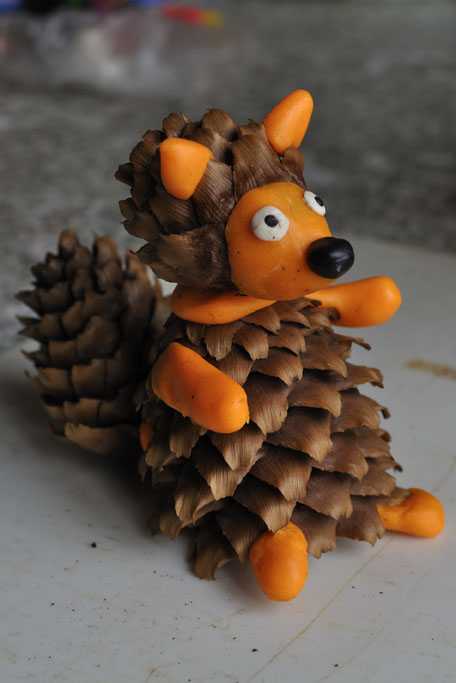 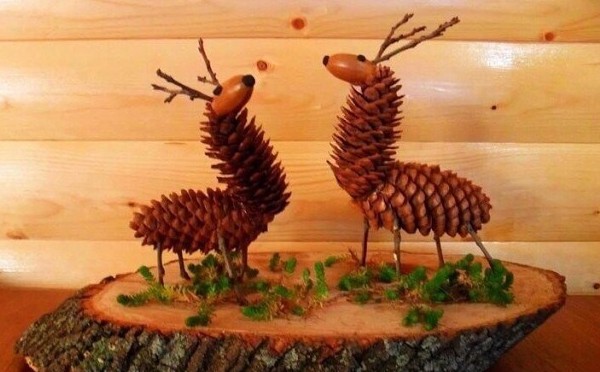 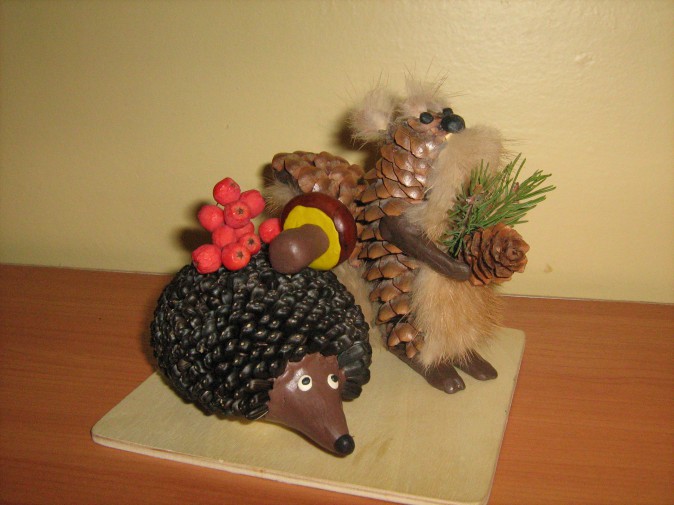 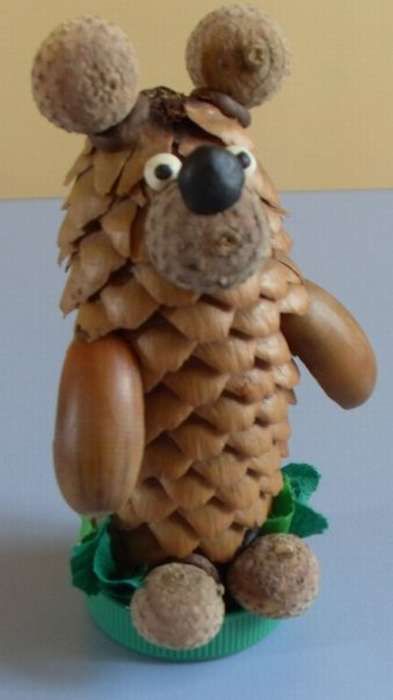 